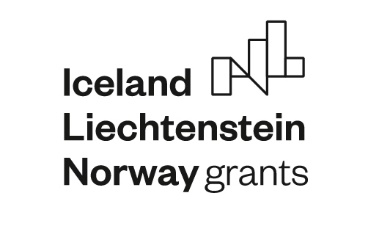 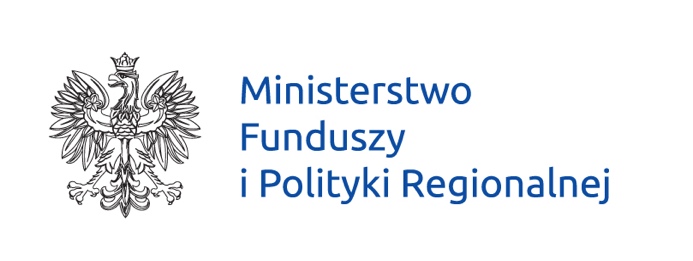 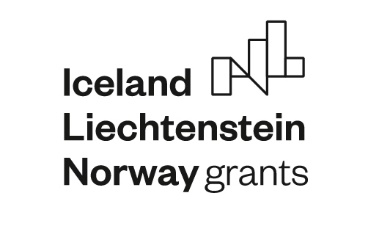 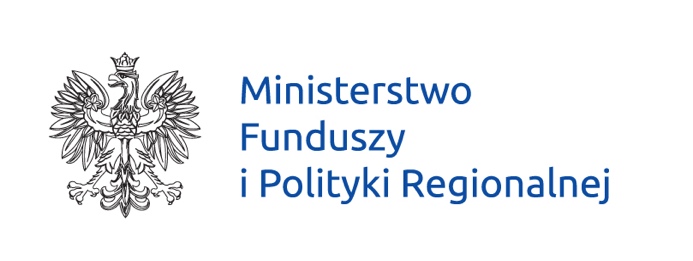 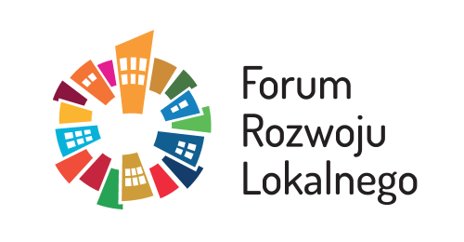 CYKL SEMINARIÓW „URUCHOMIENIE ENDOGENNYCH POTENCJAŁÓW WARUNKIEM ROZWOJU MAŁYCH I ŚREDNICH MIAST W POLSCE”Seminarium nr 4: Mieszkalnictwo istotnym czynnikiem rozwoju lokalnego4-5 czerwca 2020Prowadzący: Łukasz Dąbrówka, Ryszard Grobelny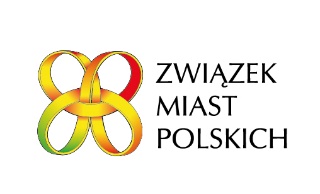 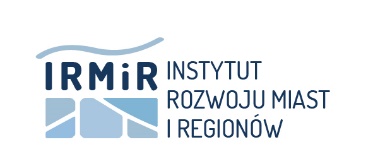 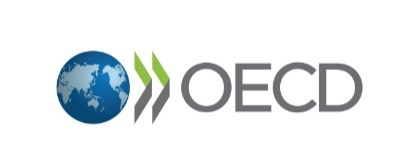 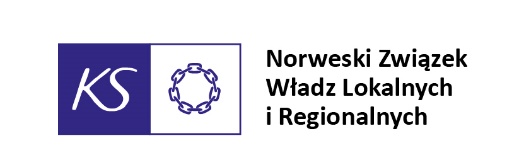 DZIEŃ PIERWSZY 4 czerwca 2020 - SESJA PLENARNA DZIEŃ PIERWSZY 4 czerwca 2020 - SESJA PLENARNA DZIEŃ PIERWSZY 4 czerwca 2020 - SESJA PLENARNA 09:30- 10:00Logowanie się do systemu on-lineLogowanie się do systemu on-line10:00– 10:10Wprowadzenie do seminarium – ŁUKASZ DĄBRÓWKA, doradca strategiczny ZMPWprowadzenie do seminarium – ŁUKASZ DĄBRÓWKA, doradca strategiczny ZMP10:10 – 10:20POWITANIE UCZESTNIKÓWMACIEJ AULAK, Dyrektor Departamentu Programów Pomocowych, Ministerstwo Funduszy i Polityki RegionalnejANDRZEJ PORAWSKI, Dyrektor Biura Związku Miast Polskich ROBERT KRZYSZTOF NOWICKI, Podsekretarz Stanu, Ministerstwo RozwojuPOWITANIE UCZESTNIKÓWMACIEJ AULAK, Dyrektor Departamentu Programów Pomocowych, Ministerstwo Funduszy i Polityki RegionalnejANDRZEJ PORAWSKI, Dyrektor Biura Związku Miast Polskich ROBERT KRZYSZTOF NOWICKI, Podsekretarz Stanu, Ministerstwo Rozwoju10:20 – 11:10WPROWADZENIE DO TEMATU SEMINARIUMMieszkalnictwo – jako potencjał endogenny małych i średnich miast – RYSZARD GROBELNY, doradca strategiczny, ZMPNowoczesna gospodarka mieszkaniowa miasta – ALEKSANDER JANKOWSKI, doradca sektorowy, ZMPPYTANIA, DYSKUSJA – prowadzenie ŁUKASZ DĄBRÓWKA, RYSZARD GROBELNYWPROWADZENIE DO TEMATU SEMINARIUMMieszkalnictwo – jako potencjał endogenny małych i średnich miast – RYSZARD GROBELNY, doradca strategiczny, ZMPNowoczesna gospodarka mieszkaniowa miasta – ALEKSANDER JANKOWSKI, doradca sektorowy, ZMPPYTANIA, DYSKUSJA – prowadzenie ŁUKASZ DĄBRÓWKA, RYSZARD GROBELNY11:10 – 12:00CO W TRAWIE PISZCZY – AKTUALNOŚCIPakiet zmian dla budownictwa społecznego i komunalnego – ROBERT KRZYSZTOF NOWICKI, Podsekretarz Stanu, Ministerstwo RozwojuKooperatywy mieszkaniowe jako trzecia droga: idea kooperatyw, oddolne budownictwo mieszkaniowe, dotychczasowe doświadczenia, korzyści, nowa propozycja legislacyjna - ALEKSANDRA JADACH-SEPIOŁO, Zastępca Dyrektora IRMiR oraz PIOTR GÓRKA, PIOTR JAŃSKI, doradcy miast, ZMP Wnioski z ankiety IRMiR dot. sytuacji w mieszkalnictwie w wyniku pandemii COVID-19 – KATARZYNA SPADŁO, Kierownik Centrum Doradztwa Rewitalizacyjnego IRMiR PYTANIA, DYSKUSJA – prowadzenie ŁUKASZ DĄBRÓWKA, RYSZARD GROBELNYCO W TRAWIE PISZCZY – AKTUALNOŚCIPakiet zmian dla budownictwa społecznego i komunalnego – ROBERT KRZYSZTOF NOWICKI, Podsekretarz Stanu, Ministerstwo RozwojuKooperatywy mieszkaniowe jako trzecia droga: idea kooperatyw, oddolne budownictwo mieszkaniowe, dotychczasowe doświadczenia, korzyści, nowa propozycja legislacyjna - ALEKSANDRA JADACH-SEPIOŁO, Zastępca Dyrektora IRMiR oraz PIOTR GÓRKA, PIOTR JAŃSKI, doradcy miast, ZMP Wnioski z ankiety IRMiR dot. sytuacji w mieszkalnictwie w wyniku pandemii COVID-19 – KATARZYNA SPADŁO, Kierownik Centrum Doradztwa Rewitalizacyjnego IRMiR PYTANIA, DYSKUSJA – prowadzenie ŁUKASZ DĄBRÓWKA, RYSZARD GROBELNY12:00 – 12:15PrzerwaPrzerwa12:15 – 13:30MARZENIA CZY OSIĄGNIĘCIA - PRZYKŁADYWprowadzenie: Co dziś dzieje się w mieszkalnictwie w małych i średnich miastach - JUSTYNA MAJCHROWSKA, PAWEŁ WOJDYLAK, doradcy miast, ZMP Studia przypadków:Współpraca ponadlokalna, adaptacja zdegradowanego kompleksu stajni w Oławie (inwestycja nagrodzona przez Niemiecki Bank Rozwoju KfW dla najlepszej inwestycji mieszkaniowej w 2019 r.)   - WŁADYSŁAW NIEMAS, Prezes TBS Kamienna Góra Pomysł Rybnika na zagospodarowanie pustostanów (projekt przygotowywany w ramach inicjatywy URBACT) – PIOTR MASŁOWSKI, Zastępca Prezydenta Silny wpływ inwestycji mieszkaniowej na lokalną gospodarkę i strukturę społeczną, zmiana centrum miasta - MAGDALENA MAJEWSKA, Burmistrz KępicMieszkania z dojściem do własności oraz nowe perspektywy inwestycyjne - PIOTR PSIKUS, Burmistrz Miasta i Gminy Kępno PYTANIA, DYSKUSJA - prowadzenie ŁUKASZ DĄBRÓWKA, RYSZARD GROBELNYMARZENIA CZY OSIĄGNIĘCIA - PRZYKŁADYWprowadzenie: Co dziś dzieje się w mieszkalnictwie w małych i średnich miastach - JUSTYNA MAJCHROWSKA, PAWEŁ WOJDYLAK, doradcy miast, ZMP Studia przypadków:Współpraca ponadlokalna, adaptacja zdegradowanego kompleksu stajni w Oławie (inwestycja nagrodzona przez Niemiecki Bank Rozwoju KfW dla najlepszej inwestycji mieszkaniowej w 2019 r.)   - WŁADYSŁAW NIEMAS, Prezes TBS Kamienna Góra Pomysł Rybnika na zagospodarowanie pustostanów (projekt przygotowywany w ramach inicjatywy URBACT) – PIOTR MASŁOWSKI, Zastępca Prezydenta Silny wpływ inwestycji mieszkaniowej na lokalną gospodarkę i strukturę społeczną, zmiana centrum miasta - MAGDALENA MAJEWSKA, Burmistrz KępicMieszkania z dojściem do własności oraz nowe perspektywy inwestycyjne - PIOTR PSIKUS, Burmistrz Miasta i Gminy Kępno PYTANIA, DYSKUSJA - prowadzenie ŁUKASZ DĄBRÓWKA, RYSZARD GROBELNY13:30 – 14:15DEBATA OKSFORDZKA NT ZNACZENIA MIESZKALNICTWA W MIASTACH MAŁYCH I ŚREDNICH PO EPIDEMI COVID-19 - prowadzenie JAKUB WYGNAŃSKI, Prezes Zarządu Fundacji STOCZNIATeza debaty: Po okresie epidemii COVID-19 znaczenie budownictwa mieszkaniowego w miastach małych i średnich wzrośnieAntyteza debaty: Po okresie epidemii COVID-19 znaczenie budownictwa mieszkaniowego 
w miastach małych i średnich zmalejeDEBATA OKSFORDZKA NT ZNACZENIA MIESZKALNICTWA W MIASTACH MAŁYCH I ŚREDNICH PO EPIDEMI COVID-19 - prowadzenie JAKUB WYGNAŃSKI, Prezes Zarządu Fundacji STOCZNIATeza debaty: Po okresie epidemii COVID-19 znaczenie budownictwa mieszkaniowego w miastach małych i średnich wzrośnieAntyteza debaty: Po okresie epidemii COVID-19 znaczenie budownictwa mieszkaniowego 
w miastach małych i średnich zmaleje14:15 – 14:25WPROWADZENIE DO WARSZTATÓW DOT. MIESZKALNICTWAWPROWADZENIE DO WARSZTATÓW DOT. MIESZKALNICTWA14:25-14:30ZAMKNIĘCIE SPOTKANIA, ANDRZEJ PORAWSKI, Dyrektor Biura Związku Miast PolskichZAMKNIĘCIE SPOTKANIA, ANDRZEJ PORAWSKI, Dyrektor Biura Związku Miast PolskichDZIEŃ DRUGI 5 czerwca 2020– SESJA WARSZTATOWA w podziale na 3 grupy warsztatowe w 3 turachDZIEŃ DRUGI 5 czerwca 2020– SESJA WARSZTATOWA w podziale na 3 grupy warsztatowe w 3 turachDZIEŃ DRUGI 5 czerwca 2020– SESJA WARSZTATOWA w podziale na 3 grupy warsztatowe w 3 turachTematy warsztatów*:Czy warto? Jak prowadzić ciągniony rachunek w gospodarce mieszkaniowej Jak przekonać społeczność lokalną do komunalnego budownictwa mieszkaniowegoLokalna polityka czynszowa *można uczestniczyć w każdym temacie (po warunkiem wyboru w formularzu rejestracyjnym różnych godzin poszczególnych warsztatów) Tematy warsztatów*:Czy warto? Jak prowadzić ciągniony rachunek w gospodarce mieszkaniowej Jak przekonać społeczność lokalną do komunalnego budownictwa mieszkaniowegoLokalna polityka czynszowa *można uczestniczyć w każdym temacie (po warunkiem wyboru w formularzu rejestracyjnym różnych godzin poszczególnych warsztatów) Tematy warsztatów*:Czy warto? Jak prowadzić ciągniony rachunek w gospodarce mieszkaniowej Jak przekonać społeczność lokalną do komunalnego budownictwa mieszkaniowegoLokalna polityka czynszowa *można uczestniczyć w każdym temacie (po warunkiem wyboru w formularzu rejestracyjnym różnych godzin poszczególnych warsztatów) 08:30 – 10:15I tura warsztatowa Prowadzenie: doradcy ZMP10:45 – 12:30II tura warsztatowaProwadzenie: doradcy ZMP13:00 – 14:45III tura warsztatowaProwadzenie: doradcy ZMP